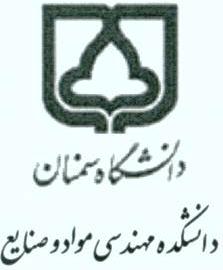 فرم سمينار کارشناسي ارشد دانشکده مهندسي موادمشخصات دانشجونام:نام خانوادگي: (زر ساده فونت 12)				شماره دانشجويي: (زر ساده فونت 12)رشته تحصيلي: (زر ساده فونت 12)		استاد راهنما: (زر ساده فونت 12)	 نيمسال تحصيلي: (زر ساده فونت 12)عنوان سمينار: (زر ساده فونت 12)هدف از موضوع مورد بررسي: (زر ساده فونت 12)زمان ارائه سمينار: حداکثر تا پايان نيمسال اخذ سمينار				امضاء و تاريخنام استاد سمينار: دکتر (زر ساده فونت 12)						امضاء و تاريخنظر کميته تخصصي تحصيلات تکميلي گروهدر جلسه مورخ       /      /     13 کميته کارشناسي ارشد گروه، سمينار فوق الذکر مورد تاييد قرار گرفت.مهر و امضاء مدير گروه و تاريخ    مهر و امضاء مدير تحصيلات تکميلي دانشکدهرونوشت: دانشجو 		استاد سمينار 	تحصيلات تکميلي دانشکده 	(فرم سمينار بايد در يک صفحه با فرمت فوق تايپ و پس از تائيد استاد سمينار در زمان مقرر به گروه تحويل داده شود.)